JAUNCIEMA ATTĪSTĪBAS BIEDRĪBAs priekšsēdētājamRīgā, IESNIEGUMSLūdzu uzņemt mani biedrībā “Jaunciema attīstības biedrība”. Par sevi sniedzu sekojošas ziņas:Mana fotogrāfija (spiest uz ikoniņu, lai izvēlētos bildi no datora):Atbalstu Jaunciema attīstības biedrības idejas un mērķus, starp kuriem lielākā interese man ir par sekojošiem darbības virzieniem, kur labprāt piedāvātu savu aktīvu līdzdarbību un/vai iniciatīvu:	Izglītība: Pirmsskolas, pamatskolas un mūžizglītības nodrošināšana un attīstība.                                                            Apkaimes vēstures materiālu apzināšana un publicēšana;		Kultūra: Apkaimes sabiedriskie kultūras un sporta pasākumi. Jaunciema pārstāvju un komandu dalības veicināšana citu apkaimju rīkotajos pasākumos; 	Labklājība: Valsts sociālo pakalpojumu sfēras atjaunošana apkaimē. Lokāli pieejamo pakalpojumu apzināšana un popularizēšana; 	Satiksme: Ceļu segums, apgaismojums, satiksmes regulēšana, veloceliņi; 	Vide: dabas vai cilvēku radītu vides vērtību saglabāšana izveide un uzturēšana un citi, ar vidi saistīti, sabiedriskie pasākumi;	Drošība: droša vide, drošības sajūta apkaimē, sadarbība ar pašvaldības policiju. Idealoģijas “Kaimiņš kaimiņu sargā” virzīšana;	Pilsētvide: Jaunciema apkaimes nākotnes attīstība, kā rezultātā Jaunciems kļūst par  Ķīšezera austrumu krasta kultūras un atpūtas centru; 	Sabiedriskās attiecības: Elektronisko u.c. saziņas līdzekļu nodrošināšana. Biedrības iekšējā komunikācija un ārējā komunikācija;	Finanses: resursu piesaiste no valsts un privātajām struktūrām. Nodaļu informēšana par RD izsludinātiem konkursiem un līdzdalība projektu sastādīšanā;	Cits:	Esmu iepazinies (-usies) ar biedrības statūtiem, biedru tiesībām un pienākumiem. 	Lūdzu informēt mani elektroniski par aktualitātēm, sakarā ar biedrības darbību.		Neiebilstu, ka biedrības biedriem ir pieejama: 	mana kontaktinformācija  	mans foto Paraksts:__________________________      Atšifrējums:Vārds uzvārds *Personas kods Tālrunis *E-pasts *Adrese *Nodarbošanās *Vaļasprieki *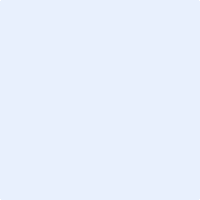 